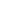  UNE SEMAINE D'ACTUALITÉ EN PHOTOS 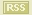  22 03 11